БАҒДАРЛАМАӘбу Насыр Әл-Фарабидің 1150 жылдығына арналған «ӘЛ-ФАРАБИ МҰРАСЫ» аттыХалықаралық онлайн конференция Алматы,  Қазақстан, 14-15 мамыр 2020 жыл            Ескерту: конференция ZOOM платформасында өтеді. Идентификаторы: 401 818 003 (барлық кездесулерге ортақ)Алматы, 2020ҰЙЫМДАСТЫРУ КОМИТЕТІТөрағасы:Рамазанов Т.С. – әл-Фараби атындағы ҚазҰУ-нің ғылыми-инновациялық жұмыс жөніндегі проректорыҰйымдастыру комитетінің мүшелері:Мейрбаев Б.Б. - әл-Фараби орталығының директорыМасалимова А.Р. – философия және саясаттану факультетінің деканыПалтөре Ы.М.  –   шығыстану факультетінің деканыАлтаев Ж.А. – әл-Фараби орталығының ғылыми кеңесшісіСапашев О.С. – Стамбул университетінің қазіргі түркі тілдері кафедрасынан шақырылған дәріскер (Стамбул, Түркия)Шермухамедова Н.А. – Мирзо Ұлықбек атындағы Өзбекстан ұлттық университетінің философия және рухани негіздер кафедрасының меңгерушісі (Ташкент, Өзбекстан)Билалов М. И. –  Дагестан мемлекеттік университетінің онтология және білім теориясы кафедрасының жетекшісі (Махачкала, Ресей)Курманалиева А.Д. – Әл-Фараби атындағы ҚазҰУ-нің философия және саясаттану факультетінің дінтану және мәдениеттану кафедрасының меңгерушісіҚұранбек А. А. – әл-Фараби орталығының қызметкеріТулеубаева С. А. – Л.Н. Гумилева атындағы Еуразия ұлттық университетінің, шығыстану кафедрасының профессорыАльджанова Н.К. – Әл-Фараби атындағы ҚазҰУ-нің философия және саясаттану факультеті, дінтану және мәдениеттану кафедрасының меңгерушісінің орынбасарыИманбаева Ж. – әл-Фараби орталығының қызметкеріХумархан Ж. – әл-Фараби орталығының қызметкеріБайжума С. – әл-Фараби орталығының қызметкері14 мамыр 2020 жыл15 мамыр 2020 жылСЕКЦИЯЛЫҚ ОТЫРЫСТАРПЛЕНАРЛЫҚ ОТЫРЫСЫ14 мамыр 2020 ж.							         14:00 (GMT+6)Ескерту: конференция ZOOM платформасында өтеді. Идентификатор: 401 818 0037 Модераторлары: Масалимова Алия Рмгазиевна. - философия ғылымдарының докторы, профессор, әл-Фараби атындағы ҚазҰУ-нің  философия және саясаттану факультетінің деканыМейрбаев Бекжан Берикбаевич - әл-Фараби орталығының директоры, философия ғылымдарының кандидатыСЕКЦИЯЛЫҚ ОТЫРЫСТАР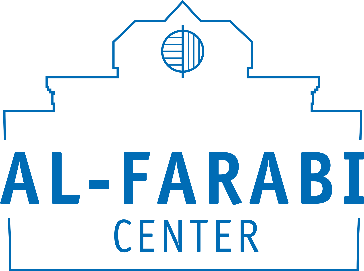 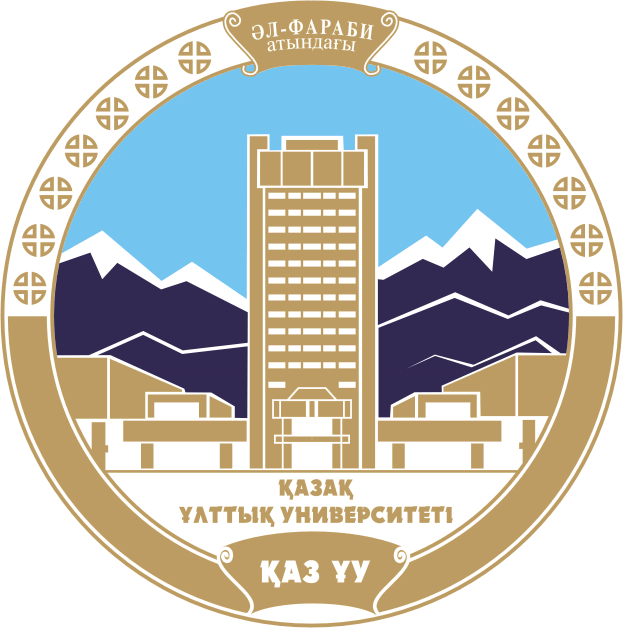 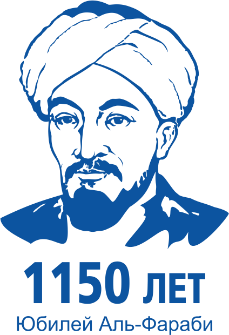 13.30 -14.00ZOOM платформасында қатысушыларды біріктіретін техникалық дайындық.Идентификаторы: 401 818 003 14.00 – 17.00ПЛЕНАРЛЫҚ ОТЫРЫСЫ11.00 Секция №1: Әл-Фараби трактаттары: Философиялық мәтінді аудару  және мәдениетаралық коммуникация мәселелері13.00Секция №2: «Әл-Мадина әл-Фадиладан» «Ақылды қалаға»: кемел қоғамның қазіргі заманғы түсінігі15.00Секция №3: Қазіргі Қазақстандық фарабитанудың өзекті мәселелері17.00Қорытындылау. Шешімді қабылдауӘл-Фараби атындағы ҚазҰУ-нің ғылыми-инновациялық жұмыс жөніндегі проректоры Рамазанов Тілекқабыл Сәбитұлының кіріспе сөзіСӘЛЕМДЕСУРегламенті 5 минутСәлемдесу сөзі Тәжікстан Республикасының Алматыдағы Бас консулы Баходур НазирСәлемдесу сөзі Өзбекстан Республикасының Алматыдағы Бас консулы Фатхуллаева Аброра ДжахангировичСәлемдесу сөзі Әулие Климент Охридский атындағы София университетінің жанындағы әл-Фараби атындағы Ғылыми-білім беру және мәдени орталығының директоры Виолеты Добичина (София, Болгария)Сәлемдесу сөзі Доктор Мир Хуссейн, «Әл-Фараби үйі» қазақ-үнді ғылыми-білім беру және мәдени орталығының директоры доктор Мир Хуссейн (Нью-Дели, Үндістан)Сәлемдесу сөзі доктор Самир Дерек (Сирия)СӨЙЛЕУШІЛЕРРегламенті 8-10 минутДоктор Абдулла Кызылджик, әл-Фараби атындағы Еуразия ғылыми-зерттеу орталығының директоры» (Стамбул, Түркия) Әл-Фараби мен Платонның адамгершілік пен саясатқа деген көзқарастары, сондай-ақ әл-Фараби шығармашылығы: "эль-Адаб эль-Мюлукийе веал-ахлак эль-ихтиярийе"Сейтахметова Наталья Львовна, философия ғылымдарының докторы, профессор, Қазақстан Республикасы Ұлттық ғылым академиясының корреспондент-мүшесі,философия, саясаттану және дінтану институты, Дінтану кафедрасының бас ғылыми қызметкеріӘбу Насыр әл-Фараби: аударманың философиясы мағынаны қайта табу ретіндеСирус Василеус, PhD, аға оқытушы, Джываскала университеті (Финляндия)Пандемия кезіндегі әл-Фарабидің философиясы: саясат және медицина өнеріПалтөре Ықтияр Молдатөреұлы, Әл-Фараби атындағы ҚазҰУ-нің шығыстану факультетінің деканы, PhD доктор, шығыстанушы Әл-Фараби мұрасы және оны аударма мәселесіБадмаев Валерий Николаевич, философия ғылымдарының докторы, профессор, Б.Б.Городовикова атындағы Қалмақ мемлекеттік университетінің философия және мәдениеттану кафедрасының меңгерушісі  (Ресей)Фарабитану және философиялық шығыстанудың өзекті мәселелеріТулеубаева Самал Абаевна, филология ғылымдарының докторы, доцент, Л.Н. Гумилева атындағы Еуразия ұлттық университетінің, шығыстану кафедрасының профессорыXXI ғасырдағы Қазақстандық Фарабитану: жаңа көзқарастар мен мәселелер Сакит Гусейнов, философия ғылымдарының докторы, профессор, Әзірбайжан Ұлттық Ғылым Академиясының Философия институтының тұрақты даму философиясы кафедрасының меңгерушісі (Әзірбайжан)Ортағасырлық ұлы ойшыл-философ Әбу Насыр әл-Фараби және қазіргі заман Билалов Мустафа Исаевич, философия ғылымдарының докторы, профессор,  Дагестан мемлекеттік университетінің онтология және білім теориясы кафедрасының жетекшісі (Махачкала, Ресей)Мұсылман философиясына түркі үлесі Сандыбаев Жалғас Садуахасұлы, философия ғылымдарының кандидаты, Нұр-Мүбарак университетінің академиялық мәселелер жөніндегі департаментінің директоры	Әл-Фараби трактаттарының түпнұсқадан аударудың маңызыӘл-Фараби трактаттарының түпнұсқадан аударудың маңызыАкаев Вахит Хумидович, философия ғылымдарының докторы, профессор, Шешен Республикасы ғылым академиясының академигі (Ресей)Әбу Насыр әл-Фарабидің саяси философиясындағы кемел қоғамыШермухамедова Нигинахон Арслоновна, философия ғылымдарының докторы, профессор (Өзбекстан))Әл-Фараби ислам философиясының негізін қалаушыНурпеисова Маржан Байсанкызы, техника ғылымдарының докторы, Сәтбаев университетінің профессорыФарабитанудағы әл-Машани істері жалғасудаТайжанов Алтай Тайжанұлы, философия ғылымдарының докторы, Марат Оспанов атындағы Батыс Қазақстан мемлекеттік медицина университетінің профессоры Әл-Фарабидің ұлы дала ойшылдарымен үндестігі (дүниетанымдық аспектілері)Секция №1: Әл-Фараби трактаттары: Философиялық мәтінді аудару  және мәдениетаралық коммуникация мәселелеріСекция №1: Әл-Фараби трактаттары: Философиялық мәтінді аудару  және мәдениетаралық коммуникация мәселелері15 мамыр 2020 ж.							         11:00 (GMT+6)Ескерту: конференция ZOOM платформасында өтеді. Идентификаторы: 401 818 0037Модераторлары: Мейрбаев Бекжан Берикбаевич - әл-Фараби орталығының директоры, философия ғылымдарының кандидаты             Хумархан Жанболат – Әл-Фараби атындағы ҚазҰУ-нің PhD докторанты, әл-Фараби орталығының қызметкері 15 мамыр 2020 ж.							         11:00 (GMT+6)Ескерту: конференция ZOOM платформасында өтеді. Идентификаторы: 401 818 0037Модераторлары: Мейрбаев Бекжан Берикбаевич - әл-Фараби орталығының директоры, философия ғылымдарының кандидаты             Хумархан Жанболат – Әл-Фараби атындағы ҚазҰУ-нің PhD докторанты, әл-Фараби орталығының қызметкері Регламенті: 10 минРегламенті: 10 минШадмонов Курбон Бадриддинович, философия ғылымдарының докторы, Бұхара мемлекеттік медицина институтының профессоры (Өзбекстан)Орта ғасырлардағы жаратылыс, сана және тіл , қайта өрлеу және мәдениетаралық коммуникацияСеидова Гюльчохра Надировна, философия ғылымдарының  кандидаты, доцент, құқықтық және гуманитарлық пәндер кафедрасы, ЮНЕСКО-ның рухани дәстүрлерді, олардың мәдениеттерінің ерекшеліктерін және Солтүстік Кавказдағы дінаралық диалог кафедрасының меңгерушісі, Дербент қаласындағы Дагестан мемлекеттік университетінің филиалы (Ресей)Әбу Насыр әл-Фараби мұрасына қазіргі көзқарас тұрғысынан қарауАймухамбетов Тимур Талгатович, Л.Н. Гумилёва атындағы Еуразия ұлттық университетінің дінтану кафедрасының меңгерушісінің орынбасарыКалемшарив Балжан, Дінтану кафедрасының аға оқытушысыӘл-Фарабидің трактаттары, олардың жас ұрпақ арасындағы өзектілігі тұрғысынанНурадин Гульхан Болаткызы, философия ғылымдарының кандидаты., М.Х.Дулати атындағы Тараз мемлекеттік университетінің доценті Әл-Фарабидің әлеуметтік-этикалық іліміндегі "бақыт" және "бақытқа жету" ұғымдары хақындаМукият Дильнур,  І. Жансүгіров атындағы  Жетісу мемлекеттік университетінің қазақ тілі мен әдебиеті мамандығының магистрантыФараби  афоризмдерінің  тәрбиелік астарыКыдырбекулы Дулатбек Балгабекович, Халықаралық ақпараттық технологиялар университетінің, Медиа коммуникациялар және Қазақстан тарихы кафедрасының профессорыӘл-Фарабидің діни экстремизм мен исламофобияға қарсы күрестегі жұмысыМуханбеткалиев Есбол Есенбайулы, философия ғылымдарының кандидаты, С.Сейфуллин атындағы Қазақ агротехникалық университетінің философия кафедрасының меңгерушісіӘл-Фараби және Абай шығармашылығындағы үндестікШарипова Эркайым Козуевна, философия ғылымдарының докторы, Ош мемлекеттік университетінің профессорыКедейбаева Жамал Арстаналиевна, философия ғылымдарының кандидаты, Ош технологиялық университетінің профессоры  (Кырғызстан)Қазіргі Қырғызстанның ұлттық қауіпсіздігін қамтамасыз ету нысаны ретіндегі рухани салаКуанышбаева Арайлым Нургазыевна, Абылай хан атындағы Қазақ Халықаралық Қатынастар және Әлем Тілдері Университетінің гуманитарлық ғылымдар магистрі, ағылшын тілі мұғаліміТіларалық салыстыру және аударма аспектісіндегі экологиялық дискурсБарысова Рыскуль Нуржановна, № 12 орта мектептің ДМБ-мен педагог-психологыӘбу Насыр әл-Фарабидің педагогикалық ой-пікірлеріСекция №2: «Әл-Мадина әл-Фадиладан» «Ақылды қалаға»: кемел қоғамның қазіргі заманғы түсінігіСекция №2: «Әл-Мадина әл-Фадиладан» «Ақылды қалаға»: кемел қоғамның қазіргі заманғы түсінігі15 мамыр 2020 ж.							         13:00 (GMT+6)Ескерту: конференция ZOOM платформасында өтеді. Идентификаторы: 401 818 0037Модераторлары: Куранбек Асет Абаевич – философия ғылымдарының кандидаты, әл-Фараби орталығының қызметкеріБайжума Самет – Әл-Фараби атындағы ҚазҰУ-нің магистранты, әл-Фараби орталығының қызметкері 15 мамыр 2020 ж.							         13:00 (GMT+6)Ескерту: конференция ZOOM платформасында өтеді. Идентификаторы: 401 818 0037Модераторлары: Куранбек Асет Абаевич – философия ғылымдарының кандидаты, әл-Фараби орталығының қызметкеріБайжума Самет – Әл-Фараби атындағы ҚазҰУ-нің магистранты, әл-Фараби орталығының қызметкері Регламенті: 10 минРегламенті: 10 минСұлтанбаева Гүлмира Серікбайқызы, саяси ғылымдар докторы, профессор, Әл-Фараби атындағы ҚазҰУ журналистика кафедрасының баспасөз және электронды БАҚ кафедрасының меңгерушісіӘл-Фараби философиясы және медиаэтика: заманның диллеммасыКурманалиева Айнур Дурбелиновна, философия ғылымдарының докторы, профессор,  Әл-Фараби атындағы ҚазҰУ философия және саясаттану факультетінің дінтану және мәдениеттану кафедрасының меңгерушісіОйшылдың рухани мұрасының мәңгілігі мен ұлылығы Қабылова Айна Сағатбекқызы, философия ғылымдарының докторы, Гумилев атындағы Еуразия ұлттық университетінің профессорыӘл-Фарабидің «Қайырымды қаласы» (әл-Мәдина әл-Фадила) мен заманауи «Ақылды қала» (Smart city) тұрғындарының ұғымындағы бақыт концепциясыКодар Замза Муташқызы, философия ғылымдарының докторы, Алматы технологиялық университеті, «Қазақстан халқы Ассамблеясы» кафедрасының жетекшісіӘл-Фараби философиясындағы гендерлік тақырыпКеримов Аюб Севдимоглу, философия ғылымдарының докторы, Әзірбайжан техникалық университетінің әлеуметтік ғылымдар кафедрасының профессоры (Баку, Әзірбайжан)Әбу Насыр әл-Фарабидің идеалды күйі туралы теорияҚұранбек Әсет Абайұлы, философия ғылымдарының кандидаты, әл-Фараби орталығыҚазақстандағы фарабитанудың бастауыМохд Рослан Мохд Нор, PhD, Малая университетінің профессоры (Куала-Лумпур, Малайзия)Накба күнін еске түсіру және Таяу Шығыста идеалды мемлекет құруЖапаров Дархан Ахансериұлы., педагогика ғылымдарының магистрі.,  ағылшын тілі мұғаліміКударова Жулдызай Абдрахманқызы, оқытушы-зерттеуші, ДМТ №12 орта мектебінің орыс тілі мен әдебиеті мұғалімі (Алматы облысы, Қапшағай қ.)Әл-Фараби және «мінсіз адам» моделіСүлейменов Пірімбек Мұханбетұлы, саяси ғылымдарының кандидаты,доцент, Әл-фараби атындағы ҚазҰУ  Шығыстану факультеті, Таяу Шығыс және Оңтүстік Азия кафедрасының меңгерушісіӘл-Фарабидің «бақыт» идеясының әлеуметтік мәдени   негіздеріХасанов М.Ш., философия ғылымдарының докторы, профессорПетрова В.Ф., философия ғылымдарының докторы, профессор. Әл-Фараби атындағы ҚазҰУӘл-Фарабидің білім теориясына қосқан үлесіСугирбекова Айман Ізбасарқызы, Н.Әбдірова атындағы № 33 мектептің қазақ тілі мен әдебиеті мұғалімі«Әл-Фараби ұлағаты» электрондық оқу құралыСейдова Гульчохра Надировна, философия ғылымдарының  кандидаты, доцент, құқықтық және гуманитарлық пәндер кафедрасы, ЮНЕСКО-ның рухани дәстүрлерді, олардың мәдениеттерінің ерекшеліктерін және Солтүстік Кавказдағы дінаралық диалог кафедрасының меңгерушісі, Дербент қаласындағы Дагестан мемлекеттік университетінің филиалы (Ресей)Әбу Насыр әл-Фараби мұрасына қазіргі көзқарас тұрғысынан қарауСекция №3:Қазіргі заманғы қазақстандық фараби зерттеулерінің өзекті мәселелеріСекция №3:Қазіргі заманғы қазақстандық фараби зерттеулерінің өзекті мәселелері15 мая 2020 г.							         15:00 (GMT+6)Ескерту: конференция ZOOM платформасында өтеді.Идентификатор: 401 818 0037Модераторлар: Алтаев Жақыпбек Алтайұлы, философия ғылымдарының докторы, әл-Фараби атындағы ҚазҰУ-нің философия кафедрасының профессоры,  әл-Фараби орталығының ғылыми кеңесшісі Иманбаева Жулдыз– PhD Әл-Фараби атындағы ҚазҰУ-нің докторанты, Әл-Фараби орталығының қызметкері15 мая 2020 г.							         15:00 (GMT+6)Ескерту: конференция ZOOM платформасында өтеді.Идентификатор: 401 818 0037Модераторлар: Алтаев Жақыпбек Алтайұлы, философия ғылымдарының докторы, әл-Фараби атындағы ҚазҰУ-нің философия кафедрасының профессоры,  әл-Фараби орталығының ғылыми кеңесшісі Иманбаева Жулдыз– PhD Әл-Фараби атындағы ҚазҰУ-нің докторанты, Әл-Фараби орталығының қызметкеріРегламент: 10 минРегламент: 10 минАлтаев Жақыпбек Алтайұлы, философия ғылымдарының докторы, әл-Фараби атындағы ҚазҰУ-нің философия кафедрасының профессоры,  әл-Фараби орталығының ғылыми кеңесшісіӘл- Фарабидің «Қайырымды қала тұрғындарының көзқарастары» трактатындағы негізгі философиялық идеялар Нурышева Гульжихан Жумабаевна, Философия ғылымдарының докторы, профессор, әл-Фараби атындағы Қазақ ұлттық университетінің философия кафедрасының меңгерушісі Хасанова А.М., философия кафедрасының докторантыЕкінші Ұстаздың мұрасы шетелдік фарабитанушылардың еңбектерінде Габитов Турсун Хафизович, философия ғылымдарының докторы,Әл-фараби атындағы философия және саясаттану факультеті, дінтану және мәдениеттану кафедрасының  профессоры Мәдени мұра бағдарламасы аясындағы фарабитануҚұрманғалиева Ғалия Құрманғалиевна, Қазақстан Республикасы Ұлттық ғылым академиясының Философия, саясаттану және дінтану институтының бас ғылыми қызметкеріҚазақстандық фарабитану қазіргі кездегі зияткерлік құбылыс ретінде: жетістіктер, проблемалар, перспективаларДоктор Шехабеддин Ахмет Фарфур(Туркия/Сирия)Әл-Фараби және музыкаДосымова Оразкуль Жумабаевна,  Дулати атындағы Тараз мемлекеттік университетінің туризм және сервис кафедрасының аға оқытушысыАмангелдиева Мадина Талгаткызы, «Туризм» мамандығының 2 курс студентіШығыстың жарық жұлдызы - Әбу Насыр әл-Фарабидің еңбектеріРауан Кемербай, Л.Н. Гумилёва атындағы Еуразия ұлттық университетінің аға оқытушысыӘл-Фараби және ХХІ ғасырдағы ҚазақстанШәмші Бауыржан Исаұлы, гуманитарлық ғылымдарының магистріКүміспаев Самат Самидуллаұлы, философия ғылымдарының магистрі М.Оспанов атындағы Батыс Қазақстан медициналық университетіҚазіргі білім беру жүйесіндегі әл-Фарабиді танытудың өзекті мәселелеріЧалтикенова Ляззат Алиахметкызы, м.ғ.к.,  І Жансүгіров атындағы Жетісу мемлекеттік университетінің аға оқытушысыЖетісу өлкесінің киелі орындарының Әл-Фараби мұрасымен сабақтастығыАшимова Зайтуна Исейдуллаевна, Саяси ғылымдарының кандидаты, Алматы технологиялық университеті аға оқытушысыҚазақстандағы фарабитану ғылымының дамуының кейбір ерекшеліктеріАнарбек Адина, Әл-Фараби атындағы ҚазҰУ-нің журналистика факультетінің 2 курс магистранты Әбу Насыр Әл-Фарабидің мінсіз қоғам құру жобасы негізіндегі саяси философиясының бүгінгі өзектілігіАртиков Музаффар Абдурахманұлы, ф.ғ.к., Өзбекстан ұлттық университетінің доцентіЖалилов Бахтиер Хидаевич, ф.ғ.к., Өзбекстан ұлттық университетінің доцентіИкрамова Гульнора Музаффаровна, Өзбекстан ұлттық университетінің оқытушысыӘлішер Навоидің шығармашылығына әл-Фарабидің әсері Қорытындылау. Шешімді қабылдау.15 мамыр 2020 г.							     17:00 (GMT+6)Идентификаторы: 401 818 0037Модераторлары: Масалимова Алия Рмгазиевна. - философия ғылымдарының докторы, профессор, әл-Фараби атындағы ҚазҰУ-нің  философия және саясаттану факультетінің деканы            Мейрбаев Бекжан Берикбаевич - әл-Фараби орталығының директоры, философия ғылымдарының кандидаты